Týdenní plán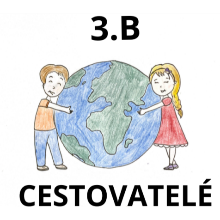 15. týden – lichý                                           5. 12. – 9. 12. 2022 Důležité informace Milí rodiče a Cestovatelé, v pondělí 5. 12. proběhne Mikulášská nadílka – program žáků 9. tříd pro spolužáky z nižších ročníků.Úterý 6. 12. a středa 7. 12. jsou vyhrazené pro projekt aktivního občanství, který jsme s Cestovateli dokončili minulý týden (Krabice od bot). Proto se tyto dny budeme věnovat učivu. V těchto dnech nebudou vyučovány předměty DV, AJ, HV a TV a v obou dnech budeme končit v 11.40!V pátek 9. 12. budeme zdobit perníčky na vánoční trhy. Cestovatelé budou potřebovat něco, čím by perníčky mohli ozdobit. V týdnu od 12. 12. budeme psát v pořadí už druhé dvouměsíční testy, které budou shrnovat učivo za poslední dva měsíce.Cestovatelé si tento týden vylosují spolužáka, kterému budou dělat tajného Ježíška - donesou mu dárek na dny třídy před Vánoci. Dárek mohou děti koupit nebo vyrobit. Pokud budete dárek kupovat, prosím, aby jeho částka nepřesáhla 200 korun. Pokud budou chtít Cestovatelé dát dárek ještě někomu jinému, mohou tak učinit.S přáním krásného prožití druhého adventního týdneVaše paní učitelky Míša, Kája, Zuzka a PéťaPlán učiva na tento týden Český jazyk Učebnice do str. 49Pracovní sešit do str. 35S jistotou píšu i, í, y, ý po Z, L a B. Znám význam vyjmenovaných slov po B a dokážu k nim přiřadit slova příbuzná.Vysvětlím rozdíl mezi BÝT A BÍT a jejich příbuznými slovy.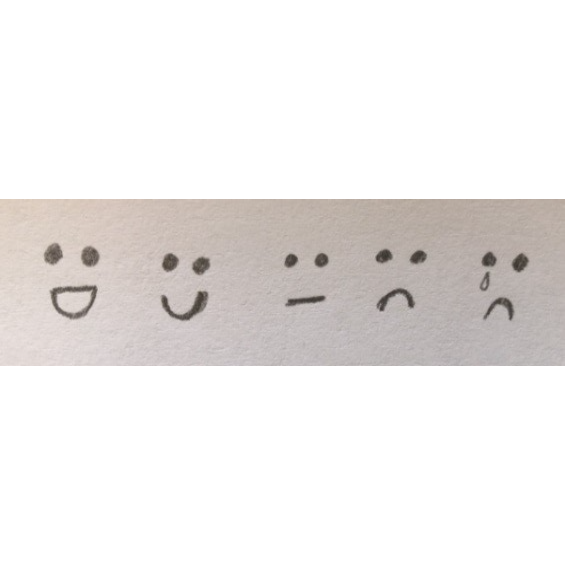 Matematika Učebnice do str. 39Pracovní sešit do str. 29Přepíšu příklady do hadů.Vyřeším sousedy.Změřím úsečku.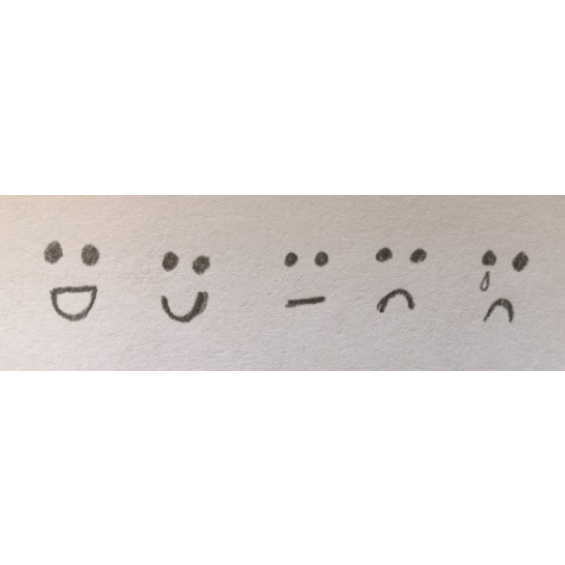 Svět kolem nás Učebnice do str. 23Vyjmenuji alespoň čtyři povolání a ke dvěma povoláním řeknu, k čemu jsou.Znám rozdíl mezi prací duševní a fyzickou.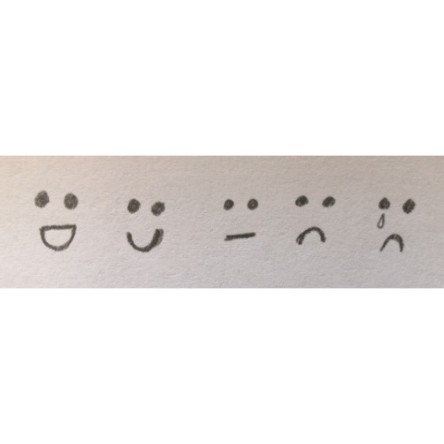 Anglický jazyk Rozliším mezi my, your, his, her, its, our. Přečtu knížku My body, your body.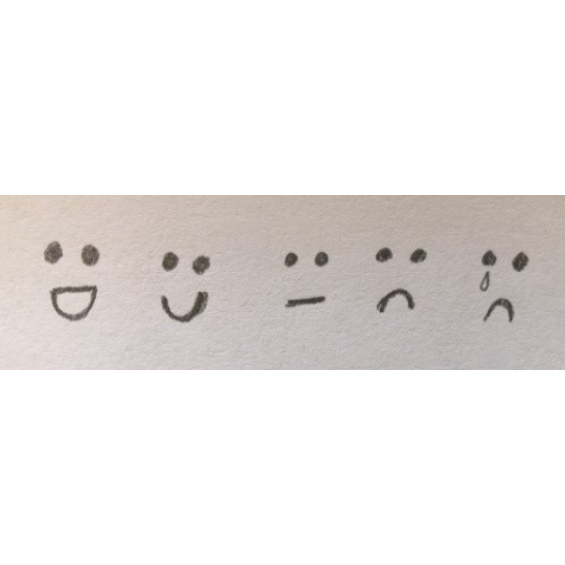 Školní družina8. 12. od 14.00 do 15.30 bude divadelní představení Čertova škola – hudební klaudiáda pro dvě čertice. Vstupné je 50 Kč.8. 12. od 14.00 do 15.30 bude divadelní představení Čertova škola – hudební klaudiáda pro dvě čertice. Vstupné je 50 Kč.